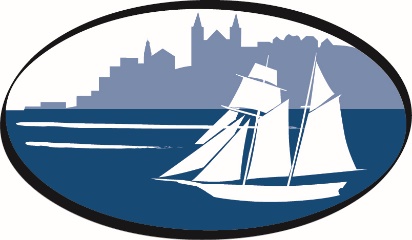 TOWN OF PENETANGUISHENEPUBLIC WORKS DEPARTMENTNotice of Asphalt Grinding Grading and Resurfacing WorkDear Resident,The Town of Penetanguishene Roads Division, in conjunction with Claussen Farms and Morden Construction will be performing asphalt pulverization and grading, starting Wednesday, May 13 to Friday May 15, 2020, on the following streets.Following the grading, Dufferin Construction Company will be performing asphalt resurfacing, on Wednesday, May 27 to 29th, 2020, weather permitting.Fox Street from Beck Boulevard to Hunter Road.Therrien Court and Alma Street complete roadsYeo Street from Fox Street to Beck BoulevardThe project is scheduled to be completed over a period of approximately 2 weeks. During this time lane restrictions may take place.We assure residents that in correspondence with COVID-19 protocols, proper precautions will be taken by staff to ensure that health and safety measures are met. We apologize for any inconvenience that this may cause. If you have any questions or concerns regarding the above please contact the undersigned at 705-549-7992 or by email at jhaourt@penetanguishene.ca. Regards, Jody HaourtRoad Supervisor